Guía de trabajo autónomo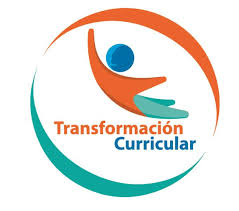 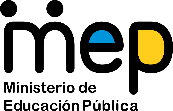 El trabajo autónomo es la capacidad de realizar tareas por nosotros mismos, sin necesidad de que nuestros/as docentes estén presentes. 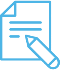 Me preparo para hacer la guía Pautas que debo verificar antes de iniciar mi trabajo.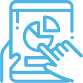 Voy a recordar lo aprendido en clase. 3. Pongo en práctica lo aprendido en clase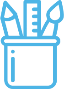 A continuación se le presenta una matriz, la cual debe marcar con X en el símbolo AnexosPrehistoria: La prehistoria comenzó con la aparición del ser humano (aprox. 1.000.000 años) y terminó con la invención de la escritura (aprox. 3.000 años). El paleolítico:  Los primeros seres humanos se alimentaban de los animales, peces, moluscos y frutos. Como se trasladaban a vivir a otro lugar cuando escaseaban los alimentos, se llamaron nómadas. Se organizaban en tribus y vivan en cuevas, cabañas o al aire libre. Fabricaron herramientas con piedra y huesos de animales. El Neolítico: Los seres humanos comenzaron a cultivar plantas y a domesticar animales hace aprox. 7.000 años. Construyeron las primeras aldeas o poblados y se convirtieron en sedentarios. Fabricaron herramientas de piedra pulida ,aprendieron a fabricar tejidos y vasijas de cerámica para cocinar y guardar los alimentos. Se especializaron en el trabajo: unos se dedicaban a cultivar los campos, a domesticar animales y el resto eran artesanos. La Edad de los Metales: Hace unos 6.000 años los seres humanos aprendieron a fabricar objetos de metal: primero de cobre, luego de bronce y finalmente de hierro. Por eso las aldeas Crecieron y se convirtieron en pequeñas ciudades. Los ciudadanos eligieron un jefe para organizarse y protegerse. Además, se especializaron en trabajos como guerreros, campesinos, comerciantes… Inventaron la rueda, la vela y el arado. Legados artísticos: Los primeros artistas surgieron en el Paleolítico: Realizaban pinturas rupestres en las paredes y techos de las cuevas; Para obtener los colores, machacaban minerales y los mezclaban con grasa de animales. En el Neolítico representaban escenas de caza, de grupos bailando o recolectando frutos. Las figuras eran muy esquemáticas y empleaban un solo color. En la Edad de los Metales construyeron monumentos megalíticos Anexo 2 Complete el siguiente cuadro: Elaborada por:   Milagro Molina Fallas docente de Estudios Sociales.Revisado por: Maritza Umaña Benavides, Asesora Nacional de Adultos.Centro Educativo: Educador/a: Nivel: séptimo.Asignatura: Estudios Sociales.Materiales o recursos que voy a necesitar Cuaderno, borrador, lápiz o lápices de color, etc.Hojas blancas o de color.Fichas, libros o lecturas.Computadora o teléfono inteligente (si lo tuviese).Conexión a Internet (si lo tuviere).Condiciones que debe tener el lugar donde voy a trabajar Elegir el lugar más idóneo y confortable de la casa.Tiempo en que se espera que realice la guía Una hora y 45 minutos.Indicaciones Leer y analizar la lectura prehistoria: paleolítico y neolítico.Actividad Preguntas para reflexionar y responder A partir de la lectura anterior responda las siguientespreguntas:  ver anexosIdentificar las características del paleolítico y neolítico. Describir los principales descubrimientos del ser humano.Reconocer la importancia del proceso Evolutivo.Indicaciones Mediante el análisis del video: https://youtu.be/G-HrHNBvM2E.Elaboración de un cuadro comparativo con las características del paleolítico y el neolítico. Ver anexoIndicaciones o preguntas para auto regularse y evaluarseEn el hogar.A partir de lo desarrollado y mediante estos cuestionamientos, reflexione lo aprendido:Logra distinguir las principales divisiones de la prehistoria.Reflexionar sobre la importancia de la prehistoria y sus principales legados. Ver anexoReviso las acciones realizadas durante la construcción del trabajo.Reviso las acciones realizadas durante la construcción del trabajo.¿Leí las indicaciones con detenimiento?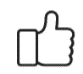 ¿Subrayé las palabras que no conocía?¿Busqué en el diccionario o consulté con un familiar el significado de las palabras que no conocía?¿Me devolví a leer las indicaciones cuando no comprendí qué hacer?Implica Valorar lo realizado al terminar por completo el trabajo.Implica Valorar lo realizado al terminar por completo el trabajo.¿Leí mi trabajo para saber si es comprensible lo escrito o realizado?¿Revisé mi trabajo para asegurarme si todo lo solicitado fue realizado?¿Me siento satisfecho con el trabajo que realicé?Explico ¿Cuál fue la parte favorita del trabajo?¿Qué puedo mejorar, la próxima vez que realice la guía de trabajo autónomo?Explico ¿Cuál fue la parte favorita del trabajo?¿Qué puedo mejorar, la próxima vez que realice la guía de trabajo autónomo?EVOLUCIÓN SOCIOECONÓMICA Y CULTURAL DEL SER HUMANO.EVOLUCIÓN SOCIOECONÓMICA Y CULTURAL DEL SER HUMANO.EVOLUCIÓN SOCIOECONÓMICA Y CULTURAL DEL SER HUMANO.EVOLUCIÓN SOCIOECONÓMICA Y CULTURAL DEL SER HUMANO.EVOLUCIÓN SOCIOECONÓMICA Y CULTURAL DEL SER HUMANO.EVOLUCIÓN SOCIOECONÓMICA Y CULTURAL DEL SER HUMANO.EDAD DE LOS METALESEl ser humano descubre el uso de los metales y los incorpora a su cultura, para fabricar distintas herramientas EDAD DEL HIERRO.C.EDAD DEL HIERRO.C.Permitió la fabricación de armas, herramientas y otros elementos de gran dureza.Permitió la fabricación de armas, herramientas y otros elementos de gran dureza.EDAD DE LOS METALESEl ser humano descubre el uso de los metales y los incorpora a su cultura, para fabricar distintas herramientas EDAD DEL BRONCE.C.EDAD DEL BRONCE.C.Lo conoce cuando realiza la fundición del cobre y el estaño.Se elaboraron cuchillos y herramientas.Lo conoce cuando realiza la fundición del cobre y el estaño.Se elaboraron cuchillos y herramientas.EDAD DE LOS METALESEl ser humano descubre el uso de los metales y los incorpora a su cultura, para fabricar distintas herramientas EDAD DEL COBREEDAD DEL COBREFue el primer metal utilizado.Se elaboraron cuchillos y herramientas.Fue el primer metal utilizado.Se elaboraron cuchillos y herramientas.EDAD DE PIEDRAEs etapa más antigua de la humanidad, la piedra fue le material de trabajo del ser humano. NEOLÍTICO.C.Se da el proceso de sedentarización del ser humano, originado por la aparición de la agricultura, con ello aparecen las clases sociales.Se da la domesticación de animales.Aparece el trabajo en cerámica y tejidoSe da el proceso de sedentarización del ser humano, originado por la aparición de la agricultura, con ello aparecen las clases sociales.Se da la domesticación de animales.Aparece el trabajo en cerámica y tejidoSe da el proceso de sedentarización del ser humano, originado por la aparición de la agricultura, con ello aparecen las clases sociales.Se da la domesticación de animales.Aparece el trabajo en cerámica y tejidoEDAD DE PIEDRAEs etapa más antigua de la humanidad, la piedra fue le material de trabajo del ser humano. PALEOLÍTICO.C.Superior.C.Superior.C.Se dan las primeras manifestaciones artísticas del ser humano llamadas Pinturas rupestres en las paredes de las cuevas.EDAD DE PIEDRAEs etapa más antigua de la humanidad, la piedra fue le material de trabajo del ser humano. PALEOLÍTICO.C.Medio.C.Medio.C.Se perfeccionan las puntas de lanza.Aparecen los primeros vestigios de la cultura espiritual ya que idearon los ritos fúnebres.EDAD DE PIEDRAEs etapa más antigua de la humanidad, la piedra fue le material de trabajo del ser humano. PALEOLÍTICO.C.Inferior.CInferior.CEl ser humano es nómada.Las herramientas son rudimentarias, hechas a mano para cazar, raspar y cortar.Se da la aparición del fuego.Época en que aparece la cultura, ya que se utiliza la naturaleza en beneficio del ser humano.Paleolítico Neolítico Edad de los metales Forma de vida Lugar donde habitaban Formas de alimentación.Materiales que utilizaban para construir herramientas.Avances Expresiones artísticas 